Межправительственный комитет по интеллектуальной собственности, генетическим ресурсам, традиционным знаниям и фольклоруТридцать третья сессияЖенева, 27 февраля–3 марта 2017 г.ПРЕДЛОЖЕНИЕ ЕС О ПРОВЕДЕНИИ ИССЛЕДОВАНИЯДокумент представлен Постоянной делегацией Европейского союза в Женеве от имени Европейского союза и его государств-членовВВЕДЕНИЕДвадцатого февраля 2017 г. в Международное бюро Всемирной организации интеллектуальной собственности (ВОИС) от имени Европейского союза и его государств-членов поступила просьба Постоянной делегации Европейского союза при Организации Объединенных Наций и других международных организациях в Женеве представить на тридцать третьей сессии Межправительственного комитета по интеллектуальной собственности, генетическим ресурсам, традиционным знаниям и фольклору (МКГР) в качестве рабочего документа предложение, озаглавленное «Предложение ЕС о проведении исследования».Во исполнение этой просьбы в приложении к настоящему документу воспроизведено полученное предложение. 3.	Комитету предлагается принять к сведению и рассмотреть предложение, воспроизведенное в приложении к настоящему документу.
[Приложение следует]Предложение ЕС о проведении исследованияПринимая во внимание актуальность подхода, основанного на фактах, который упомянут в пункте (d) мандата Межправительственного комитета ВОИС по интеллектуальной собственности, генетическим ресурсам, традиционным знаниям и фольклору (МКГР) на 2016-2017 гг., и с учетом приверженности государств – членов ВОИС рекомендациям Повестки дня в области развития МКГР просит Секретариат провести обобщающее исследование национального опыта, законодательства и инициатив в области охраны традиционных выражений культуры (ТВК).Предлагается посвятить данное исследование законодательству и инициативам в области ТВК в целом, принятым в последнее время в государствах – членах ВОИС.По мере возможности исследование должно основываться на уже существующих материалах и результатах других проведенных Секретариатом исследований.  В необходимых случаях рекомендуется привлекать к работе Главного экономиста ВОИС.Результаты исследования будут иметь ценность для переговоров в рамках МКГР, если в нем будут:объективно изложены положения внутреннего законодательства и особых режимов охраны ТВК и приведены конкретные примеры того, что составляет объект охраны;приняты во внимание разнообразные потенциально применимые меры.Существующие режимы охраны ПИСВ частности, в рамках исследования должны быть по меньшей мере изложены положения национальных законов, подзаконных актов, мер политики и процедур в области интеллектуальной собственности, имеющих отношение к охране ТВК, с учетом следующих аспектов:используются ли существующие режимы охраны ПИС, в частности законы в сфере товарных знаков, образцов, авторского права, коммерческой тайны и географических указаний, для охраны ТВК;как в них определяются основные концепции, такие как объект, объем, бенефициары охраны, исключения и срок охраны;доступны ли примеры судебной и/или административной практики.  Другие вопросы, представляющие интерес для исследования:как обеспечивается пропаганда использования существующих режимов охраны ПИС;  и проводится ли информационно-разъяснительная работа среди всех заинтересованных сторон (включая коренные и местные общины).Альтернативные режимы (ПИС или другое)Что касается специализированных законов, мер, норм и процедур, то в рамках исследования должны быть по меньшей мере изложены положения национального законодательства, подзаконных актов, мер политики и процедур в области интеллектуальной собственности, имеющих отношение к охране ТВК, с учетом следующих аспектов. В рамках исследования необходимо выявить и кратко охарактеризовать действующие в государствах – членах ВОИС особые режимы охраны ТВК, указав: как в этих документах определены основные цели;как в документах определены основные концепции, такие как ТВК/объект охраны, «традиционный», незаконное присвоение, объем охраны, срок охраны, исключения и бенефициары;если предусмотрен многоуровневый подход, – как определены разные уровни и как провести между ними различие;как обеспечивается правовая определенность для разных заинтересованных сторон;доступны ли примеры судебной и/или административной практики. Другие вопросы, представляющие интерес для исследования:полезен ли документ(-ы) с точки зрения выполнения основных целей;  какое экономическое, социальное и культурное воздействие оказывает документ(-ы) на коренные и местные общины;какое экономическое, социальное и культурное воздействие оказывает документ(-ы) на пользователей, учреждения культуры, некоммерческие организации, например учебные заведения, и общество в целом; существуют ли примеры того, как трехуровневый подход действует на практике;существует ли взаимосвязь между режимами охраны ПИС и особыми режимами охраны ТВК;как обеспечивается охрана общественного достояния.[Конец приложения и документа]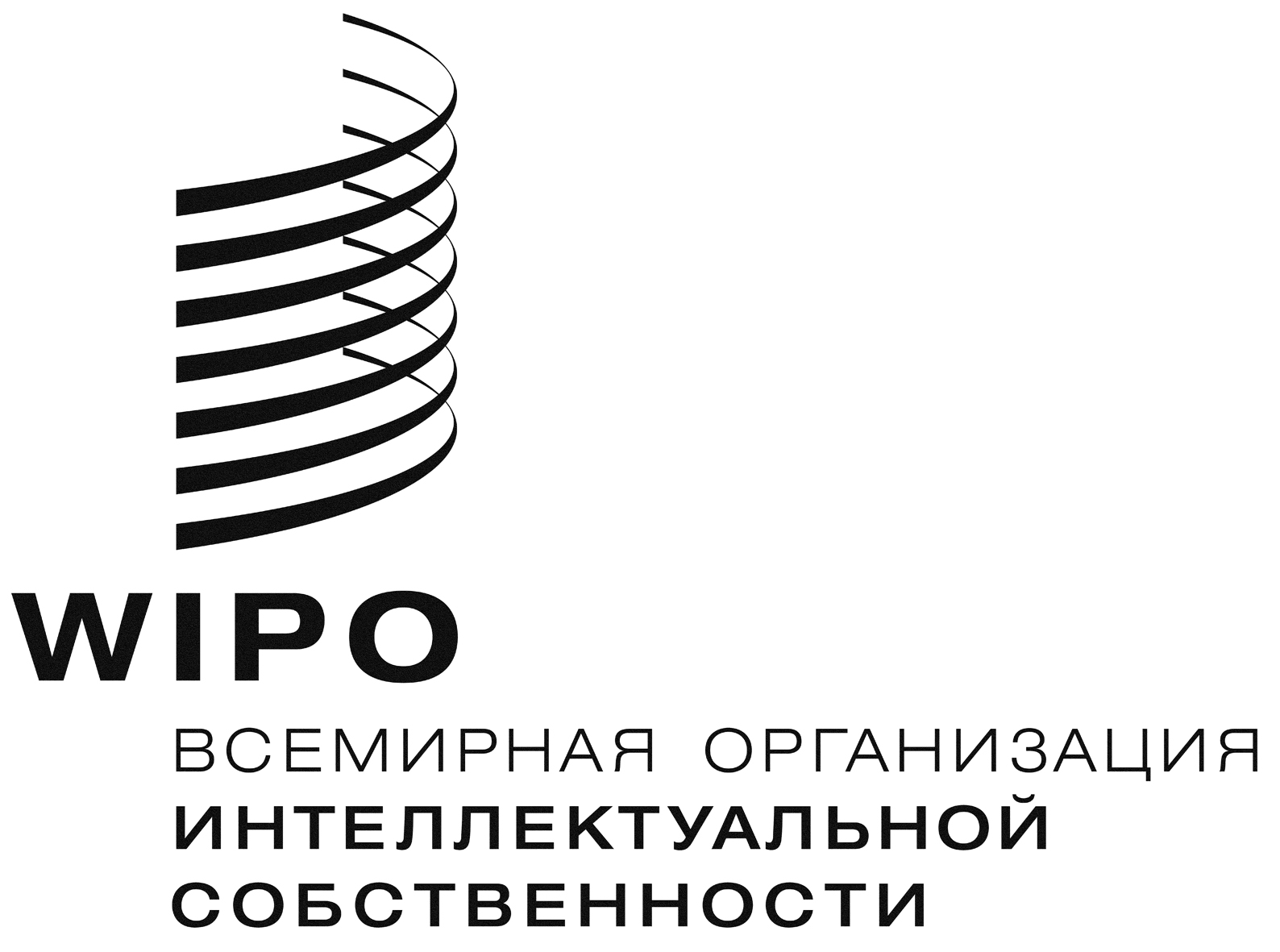 RWIPO/GRTKF/IC/33/6 WIPO/GRTKF/IC/33/6 WIPO/GRTKF/IC/33/6 оригинал:  английскийоригинал:  английскийоригинал:  английскийдата:  20 февраля 2017 г.дата:  20 февраля 2017 г.дата:  20 февраля 2017 г.